Physio GmbHHerr Peter PersonalerMedizinstraße 2398765 BeispielstadtOrt, den TT.MM.JJJJSehr geehrter Herr Personaler,als ich Ihre Stellenanzeige auf der Jobbörse Karrieresprung.de gesehen habe, war mir sofort klar, dass ich mich bei Ihnen bewerben möchte. Sie suchen nach einem Physiotherapeuten, der Berufserfahrung mitbringt und den Bereich der Manualtherapie in Ihrer Praxis aufbaut – ein Profil, mit dem ich mich vollkommen identifiziere.Nach meiner Ausbildung habe ich vier Jahre in der Praxis MediPhys gearbeitet, wo ich mein Wissen anwenden und erweitern konnte. Zudem habe ich die Chance genutzt, um in dieser Zeit viel von erfahrenen Manualtherapeuten zu lernen.Aus Interesse und Begeisterung für diesen Bereich habe ich eine Fortbildung in der  Manuellen Therapie absolviert, wobei ich mich sowohl auf die Hals-Schulter-Arm-Region als auch auf die Lenden-Becken-Bein-Region spezialisiert habe.Meine Fähigkeiten setze ich nun seit über drei Jahre im Zentrum für Manualtherapie ein. Meine Erfahrung und die Spezialisierung möchte ich nutzen, um Ihre Praxis zu unterstützen und mehr Patienten mit den Anwendungen zu helfen.Gerne erzähle ich Ihnen in einem persönlichen Gespräch mehr über meine Ideen und überzeuge Sie von meinen Fähigkeiten.Herzliche Grüße nach Beispielstadt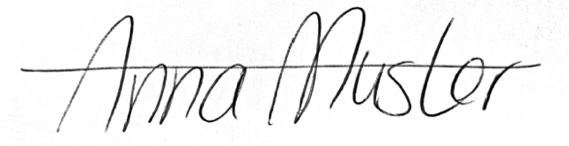 Bewerbung als PhysiotherapeutinIhre Stellenanzeige bei karrieresprung.de vom TT.MM.JJJJ